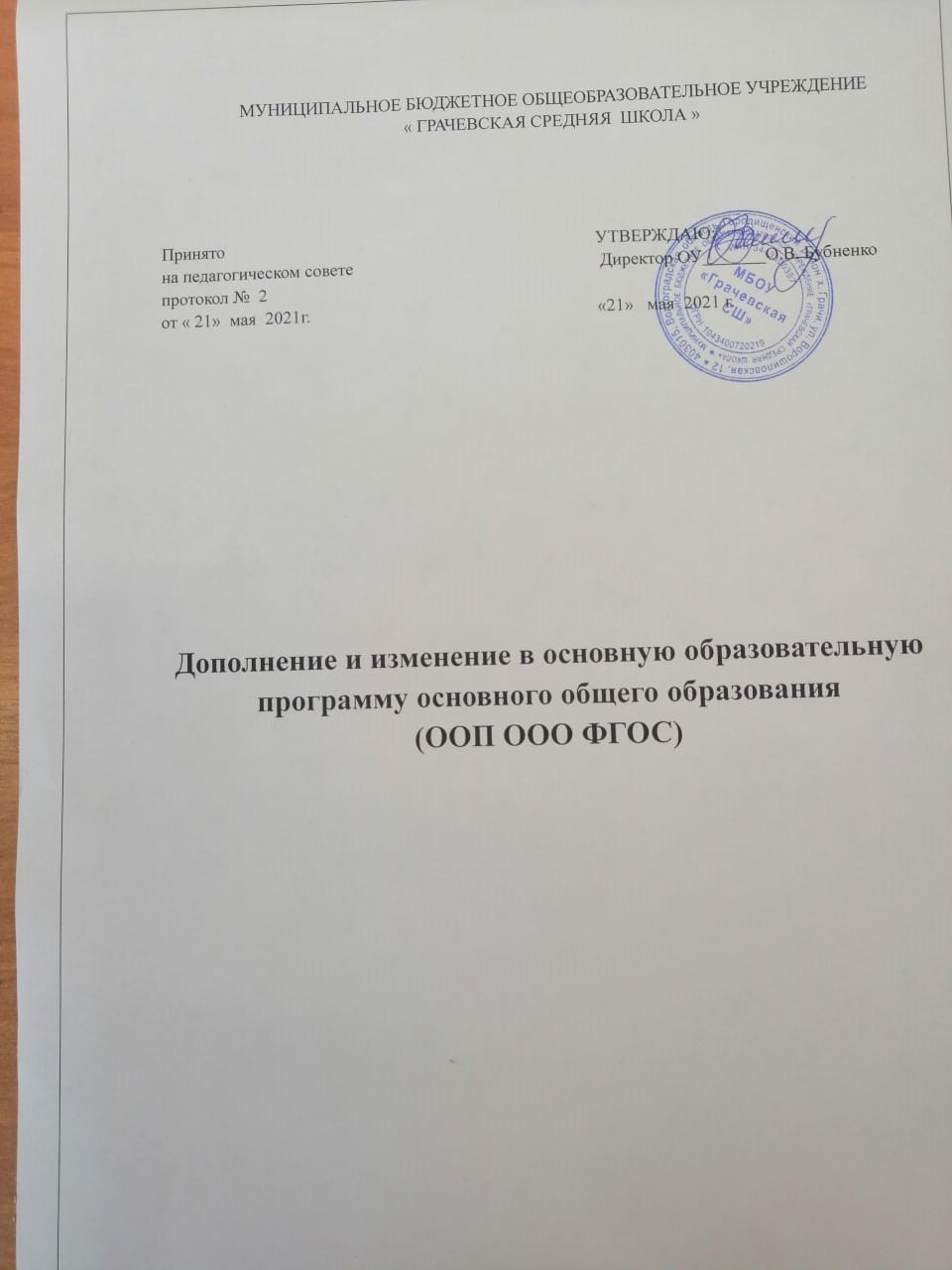 Дополнения в основную образовательную программу основного  общего образования На основании Федерального Закона от 29.12.2012 года №273-ФЗ «Об образовании в Российской Федерации», Приказа  Министерства образования и науки Российской Федерации от 31.12.2015 года №1576  «О внесении изменений в федеральный государственный образовательный стандарт начального общего образования, утвержденный приказом Министерства образования и науки Российской Федерации от 06.10.2009 года №373»;  Письма Министерства образования и науки Российской Федерации от 09.10.2017г № ТС-945/08  «О реализации прав граждан на получение образования на родном языке»,   Письма Федеральной службы по надзору в сфере образования и науки  от  09.10.2017 №05-453 и от 24.1-.2017г.№05-475 «О направлении  информации»;  Письма Министерства общего и профессионального образования Свердловской области  от 10.11.2017 № 02-01-81/9784   «О соблюдении требований ФГОС в части изучения родного языка» 1. Пункт 1.2. «Планируемые результаты освоения обучающимися Основной образовательной программы основного  общего образования» в части  Предметных результатов освоения основной образовательной программы основного  общего образования Дополнить новыми пунктами следующего содержания: Предметная область «Родной язык и родная литература».Изучение предметной области "Родной язык и родная литература" должно обеспечить:-воспитание ценностного отношения к родному языку и родной литературе как хранителю культуры, включение в культурно-языковое поле своего народа;-приобщение к литературному наследию своего народа;формирование причастности к свершениям и традициям своего народа, осознание исторической преемственности поколений, своей ответственности за сохранение культуры народа;-обогащение активного и потенциального словарного запаса, развитие у обучающихся культуры владения родным языком во всей полноте его функциональных возможностей в соответствии с нормами устной и письменной речи, правилами речевого этикета;-получение знаний о родном языке как системе и как развивающемся явлении, о его уровнях и единицах, о закономерностях его функционирования, освоение базовых понятий лингвистики, формирование аналитических умений в отношении языковых единиц и текстов разных функционально-смысловых типов и жанров.Предметные результаты изучения предметной области "Родной язык и родная литература" должны отражать: 1.2.3.6.1  Родной язык:1) совершенствование видов речевой деятельности (аудирования, чтения, говорения и письма), обеспечивающих эффективное взаимодействие с окружающими людьми в ситуациях формального и неформального межличностного и межкультурного общения;2) понимание определяющей роли языка в развитии интеллектуальных и творческих способностей личности в процессе образования и самообразования;3) использование коммуникативно-эстетических возможностей родного языка;4) расширение и систематизацию научных знаний о родном языке;осознание взаимосвязи его уровней и единиц; освоение базовых понятий лингвистики, основных единиц и грамматических категорий родного языка;5) формирование навыков проведения различных видов анализа слова (фонетического, морфемного, словообразовательного, лексического, морфологического), синтаксического анализа словосочетания и предложения, а также многоаспектного анализа текста;6) обогащение активного и потенциального словарного запаса, расширение объема используемых в речи грамматических средств для свободного выражения мыслей и чувств на родном языке адекватно ситуации и стилю общения;7) овладение основными стилистическими ресурсами лексики и фразеологии родного языка, основными нормами родного языка (орфоэпическими, лексическими, грамматическими, орфографическими, пунктуационными), нормами речевого этикета;приобретение опыта их использования в речевой практике при создании устных и письменных высказываний;стремление к речевому самосовершенствованию;8) формирование ответственности за языковую культуру как общечеловеческую ценность.	1.2.3.6.2   Родная литература :1) осознание значимости чтения и изучения родной литературы для своего дальнейшего развития;формирование потребности в систематическом чтении как средстве познания мира и себя в этом мире, гармонизации отношений человека и общества, многоаспектного диалога;2) понимание родной литературы как одной из основных национально-культурных ценностей народа, как особого способа познания жизни;3) обеспечение культурной самоидентификации, осознание коммуникативно-эстетических возможностей родного языка на основе изучения выдающихся произведений культуры своего народа, российской и мировой культуры;4) воспитание квалифицированного читателя со сформированным эстетическим вкусом, способного аргументировать свое мнение и оформлять его словесно в устных и письменных высказываниях разных жанров, создавать развернутые высказывания аналитического и интерпретирующего характера, участвовать в обсуждении прочитанного, сознательно планировать свое досуговое чтение;5) развитие способности понимать литературные художественные произведения, отражающие разные этнокультурные традиции;6) овладение процедурами смыслового и эстетического анализа текста на основе понимания принципиальных отличий литературного художественного текста от научного, делового, публицистического и т.п., формирование умений воспринимать, анализировать, критически оценивать и интерпретировать прочитанное, осознавать художественную картину жизни, отраженную в литературном произведении, на уровне не только эмоционального восприятия, но и интеллектуального осмысления.3.  В содержательный раздел основной образовательной программы основного общего образования в пункты:2.2 Рабочие программы отдельных учебных предметов, курсов.Дополнить список рабочих программ, изложить в следующей редакцииПрограммы отдельных учебных предметов, включенных в обязательную часть учебного плана ООП ООО, приведены в Приложениях ООП ООО:Программа по учебному предмету «Русский язык» для 5-9 классов;Программа по учебному предмету «Литература» для 5-9 классов;Программа по учебному предмету «Родной  язык (русский» для 5 класса;Программа по учебному предмету «Родная литература (на русском языке)» для 5 класса;Программа по учебному предмету «Иностранный язык (английский)» для 5-9 классов;Программа по учебному предмету «Второй иностранный язык (немецкий)» для 9 классов;Программа по учебному предмету «Математика» для 5-6 классов;Программа по учебному предмету «Алгебра» для 7-9 классов;Программа по учебному предмету «Геометрия» для 7-9 классов;Программа по учебному предмету «Информатика» для 5-9 классов;Программа по учебному предмету «История России» для 6-9 классов;Программа по учебному предмету «Всеобщая история» для 5-9 классов;Программа по учебному предмету «Обществознание» для 5-9 классов;Программа по учебному предмету «География» для 5-9 классов;предмету «Физика» для 7-9 классов;Программа по учебному предмету «Химия» для 8-9 классов;Программа по учебному предмету «Изобразительное искусство» для 5-8 классов;Программа по учебному предмету «Музыка» для 5-8 классов;Программа по учебному предмету «Технология» для 5-8 классов;Программа по учебному предмету «Физическая культура» для 5-9 классов;Программа по учебному предмету «Основы безопасности жизнедеятельности» для 5-9 классов;4. В организационный отдел основной образовательной программы основного общего образования в пункты:3.1. Учебный план основного общего образованияИзложить в следующей редакции:Учебный план ОУ реализующий основное общее образование, обеспечивает введение в действие и реализацию требований федерального государственного образовательного стандарта, фиксирует объем учебной нагрузки обучающихся (недельный и годовой); определяет (регламентирует состав и структуру обязательных предметных областей, перечень учебных предметов, курсов, и время, отводимое на их освоение и организацию; распределяет учебные предметы, курсы по классам  и учебным годам.Учебный план основного общего образования обеспечивает преподавание и изучение государственного языка Российской Федерации - русского языка и родного языка из числа языков народов Российской Федерации (в соответствии с образовательными потребностями обучающихся и их родителей (законных представителей)), а также устанавливает количество занятий, отводимых на изучение, по классам (годам) обучения.В учебный план входят следующие обязательные предметные области и учебные предметы:- русский язык и литература (русский язык, литература); - родной язык и родная литература (родной язык,  родная литература);- иностранные языки (иностранный язык (английский), второй иностранный язык (немецкий)); - математика и информатика (математика, алгебра, геометрия, информатика); - общественно-научные предметы (история России, всеобщая история, история, обществознание, география); - основы духовно-нравственной культуры народов России (основы духовно-- - нравственной культуры народов России); - естественнонаучные предметы (биология, физика, химия); - искусство (изобразительное искусство, музыка); технология (технология); - физическая культура и основы безопасности жизнедеятельности (физическая культура). Учебные предметы «Родной язык», «Родная литература» и «Основы духовно- нравственной культуры народов России» реализуются в соответствии с запросом обучающихся и их родителей (законных представителей), на основании их заявлений (выбор языка обучения).Учебный план содержит две части:Обязательная часть.Часть учебного плана, формируемую участниками образовательных отношений.Обязательная часть учебного плана включает в себя состав учебных предметов обязательных предметных областей; учебное время, отводимое на изучение учебных предметов по классам (годам) обучения.Часть учебного плана, формируемая участниками образовательных отношений, определяет содержание образования, которое обеспечивает реализацию интересов и потребностей обучающихся, их родителей (законных представителей), приоритетные направления образовательной деятельности образовательной организации в соответствии с целевыми ориентирами  и задачами реализации ООП ООО.Учебный план основного общего образования5-9 классы (недельный) ФГОС ОООУчебный план на текущий учебный  год является приложением к ООП ООО, утверждается  ежегодно.Предметные областиУчебныепредметы56789ВсегоОбязательная частьОбязательная частьОбязательная частьРусский язык и литератураРусский язык56432,520,5Русский язык и литератураЛитература33222,512,5Родной язык и родная литератураРодной язык (русский)0,50,50,50,50,52,5Родной язык и родная литератураРодная литература (на русском языке)0,50,50,50,50,52,5Иностранный языкИностранный язык (английский)33332,514,5Иностранный языкВторой иностранный язык (немецкий)*0,50,5Математика и информатикаМатематикаАлгебраГеометрияИнформатика5532132132110963Общественно - научные предметыВсеобщая историяИстория РоссииИстория2222347Общественно - научные предметыОбществознание111115Общественно - научные предметыГеография112228Основы духовно-нравственной культуры народов РоссииОсновы духовно-нравственной культуры народов России0,50,5Естественнонаучные предметыФизикаХимияБиология1121222322747ИскусствоМузыка11114ИскусствоИзобразительное искусство11114ТехнологияТехнология22217Физическая культура и Основы безопасности жизнедеятельностиОсновы безопасности жизнедеятельности112Физическая культура и Основы безопасности жизнедеятельностиФизическая культура3333315ИтогоИтого2930313233155Часть, формируемая участниками образовательных отношенийЧасть, формируемая участниками образовательных отношенийЧасть, формируемая участниками образовательных отношенийЧасть, формируемая участниками образовательных отношенийЧасть, формируемая участниками образовательных отношенийЧасть, формируемая участниками образовательных отношенийЧасть, формируемая участниками образовательных отношенийЧасть, формируемая участниками образовательных отношенийИтогоИтогоМаксимально допустимая недельная нагрузкаМаксимально допустимая недельная нагрузка2930313233155